CASEY.VIC.GOV.AU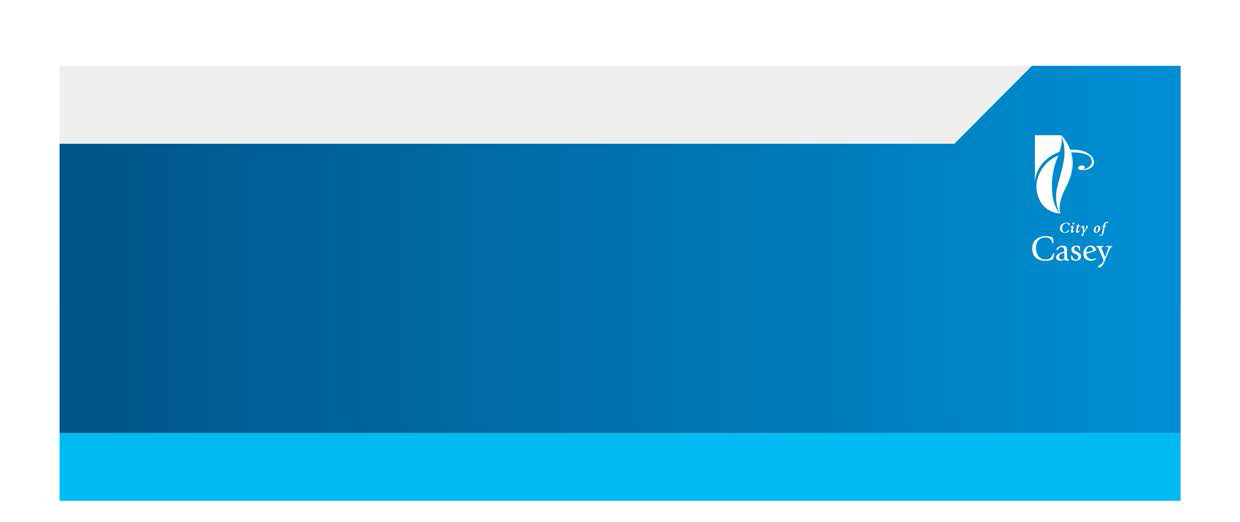 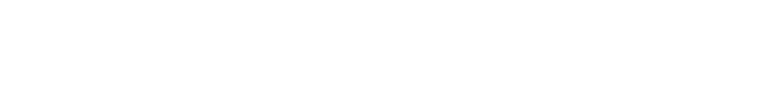 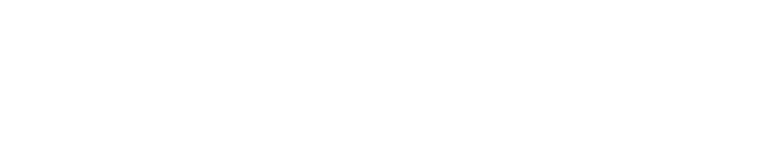 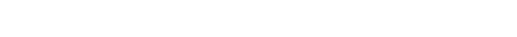 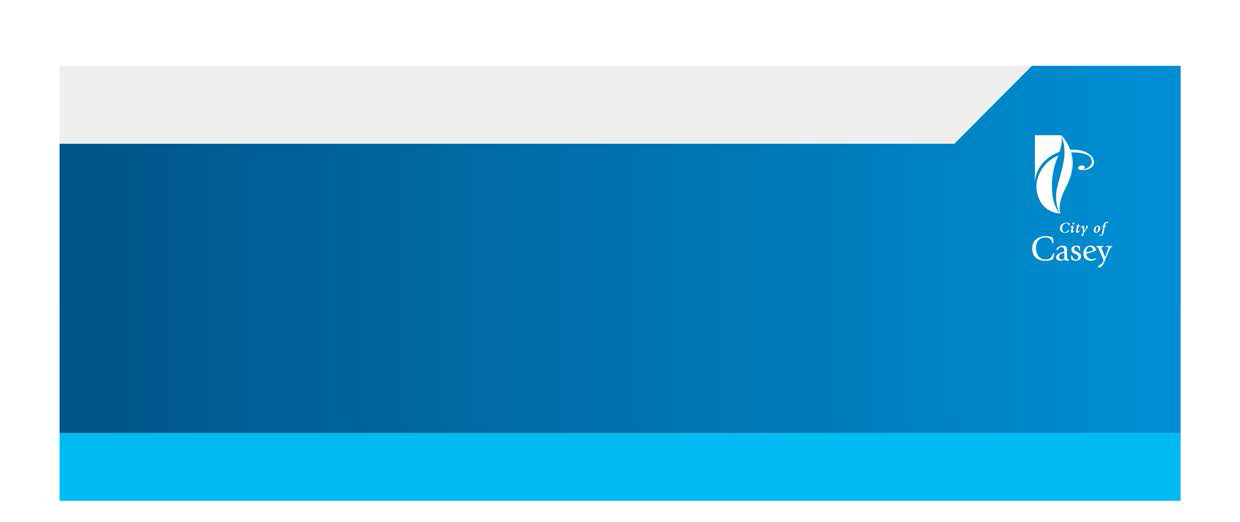 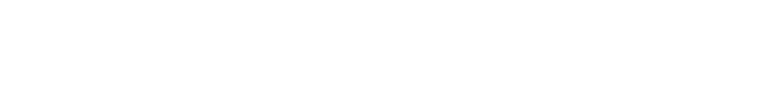 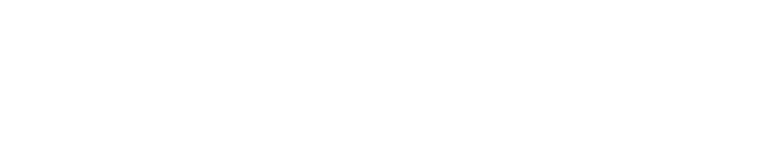 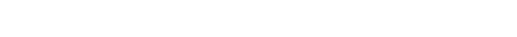 Road Management PlanVersion: Date updated: Responsible Department: and Asset PlanningPurposeThe purpose of this document is to meet the requirements of a Road Management Plan as defined by the Road Management Act 2004. This plan documents the standards, policies and management systems used by the City of Casey to discharge its duty to manage, inspect, repair and maintain the roads for which it is responsible. DefinitionsScopeThe objective of this document is to clearly define:The road assets the Council maintainsThe standards, policies and procedures used to maintain those assetsThe processes used to establish the appropriate standards.The scope of this plan is restricted to the specific requirements identified in the Code of Practice for Road Management Plans. This plan covers only the roads and road sections on Council’s Register of Public Roads that are identified as being the responsibility of the City of Casey.ContextRoad Management Act 2004The purpose of the Road Management Act 2004 (The Act) is to enable the coordinated management of public roads that will promote safe and efficient State and local public road networks, and the responsible use of road reserves for other legitimate purposes.The City of Casey is the ‘coordinating road authority’ as defined by The Act for all roads within its boundaries, with the exception of the  network. The Act requires Council to identify on its Register of Public Roads all roads for which it is the coordinating road authority that Council considers are reasonably required for general public use.  The City of Casey is the responsible road authority for all roads on the register, and road infrastructure on roads for which the Council is identified as having care and management responsibility.The Act sets out the powers and duties of the road  install, manage and maintain infrastructure for which it is the responsible authority.  The Act also provides a policy defence for road authorities where they can demonstrate responsible management through an adopted Road Management Plan.Council responsibilityThe Council has the power to determine the standard to which it will construct, inspect, maintain and repair roadways as set out in The Act. The Council is responsible for implementing processes and systems to ensure compliance with those standards.Road-user responsibilitiesRoad user obligations are set out in Section 17A of the Road Safety Act 1986 (as amended by the Road Management Act 2004) and summarised below.PolicyThe Code of Practice for Road Management Plans outlines the contents for a Road Management plan.  Those contents are included in this document as follows:In setting these inspections, standards and systems the authority is required to take account of community expectations, utilisation of assets, risk, environmental and cultural factors, and available resources.  These factors are accounted for through Council’s Asset Management Plans that take a long-term holistic view to managing Council’s assets, and are considered in detail in the four-yearly review of this Road Management Plan.Administrative updatesIt is recognised that, from time to time, circumstances may change leading to the need for minor administrative changes to this document. Where an update does not materially alter this document, such a change may be made administratively. Examples include a change to the name of a Council department, a change to the name of a Federal or State Government department, and a minor update to legislation which does not have a material impact.  However, any change or update which materially alters this document must be by resolution of Council.ReviewThis Road Management Plan is required by the Road Management (General) Regulations 2016 to be reviewed within the same period that Council prepares its Council Plan.  A summary of the findings of this review is available with this Plan at http://www.casey.vic.gov.au/roads-drains/roads/road-management-plan..	Appendix A:  City of Casey’s road infrastructureDescriptionThe City of Casey is the coordinating road authority and the responsible road authority for more than  kilometres of roads within its boundaries.  is the coordinating road authority for the main road network and is responsible for more than kilometres of roads.Approximately per cent of Casey’s roads are in urban areas and usually include footpaths and road furniture, and kerb and channel that discharge into a drainage network.  The remaining roads are classified as rural with stormwater usually controlled by open drains and culverts.Road hierarchyRoads within the City of Casey are given a road hierarchy classification based on factors including traffic volume, traffic type and accessibility, as shown in the table below.  These classifications are recognised and adopted throughout Casey for classifying roads.Path HierarchyPaths within the City of Casey are classified as Priority and Non-Priority. around business districts, schools and facilities where displacements between path slabs present a higher risk may be  Priority and the remainder as Non-Priority. Designated shared paths are .Bridge HierarchyBridges within the City of Casey are classified Register of Public RoadsThe City of Casey Council’s Register of Public Roads (Register) defines the public roads and their classifications for all roads for which Council is the coordinating road authority. The Register is maintained by Council as a controlled document and is available for public inspection at Council offices in Narre Warren or on Council’s website. Descriptions on the Register are supported by map information on Council’s geographic information system.  Maps for specific roads showing the extent of the area maintained, can be provided on request from Council’s Narre Warren offices.Council’s policy for registering or removing a road on or from the Register is available from Council’s website or Narre Warren offices.For each road, the main details the register records are:Name of each public roadDate on the which the road became a public roadIdentification of start and end pointsLocalityClassificationDetails of changes to the status of the road as required by the Road Management Act.Assets covered by this planThe assets covered by this plan are confined to those for which Council has statutory responsibility under the Road Management Act 2004.These assets are defined in the Road Management Act as:RoadwayPathwayShoulderRoad-related infrastructure.In keeping with these definitions, the following assets on roads identified in Council’s Register are covered by this plan:Road surface and supporting pavementConstructed pathways (pedestrian, shared and equestrian)Car parks within road reservesRoad shouldersTraffic control devices (traffic signals, line marking, speed control devices)Bridges and large culverts as part of roads infrastructureKerb and channelSigns (regulatory and advisory).Although Council also carries out inspection and maintenance of roadsides, fire hydrants, street trees and information signs, the maintenance and inspection of these assets is outside the scope of this plan. The operation and maintenance of these assets are covered by separate operational plans.Council is not responsible for the  (e.g. water and sewerage networks, telecommunications, electricity and gas)  the road reserve. These assets are the responsibility of their respective utility provider.Streetlights in road reserves provide a service to the community and are funded by the  are owned and maintained by the respective network provider. They are therefore not covered by this plan. The levels of service relating to these assets are considered through the Asset Management Plan and arrangements made directly with the appropriate utility.Roadside vegetationA road authority does not have a statutory duty or a common law duty to maintain, inspect or repair land of any public highway that is not a constructed path or roadway (RM Act s.107).  Nature-strips in urban areas are the responsibility of the neighbouring landowner to maintain.Access to private propertyAccess to private property is provided by a ‘vehicle crossover’, which is defined as infrastructure to allow the passage of vehicles between the road formation (or kerb and channel, where it exists) and the property boundary. Vehicle crossovers may serve several properties.Section 107 of the Roads Management Act 2004 provides that Council is under no statutory duty to inspect, maintain or repair vehicle crossovers on road reserves that provide access to land adjoining a road. This responsibility rests with the adjoining landowner. The construction of a vehicle crossover requires a permit and must be carried out to Council standards. Where modifications to Council assets (e.g. paths and kerb and channel) are required, these shall be at the landowner’s expense. The landowner is responsible for ensuring the vehicle crossover and the immediate surrounds that the crossover impacts on, are maintained in a safe condition. Council’s responsibility is limited to requiring the landowner to rectify any hazards of which it becomes aware.In urban areas, Council has ownership for any footpaths and kerbs and channels. The landowner has ownership and responsibility for the remainder of the vehicle crossover on Council property.  In rural areas where there is no footpath or kerb and channel, the landowner is responsible for the entire vehicle crossover, including any culverts that may be required.Roadside maintenance responsibilities in urban areas are shown diagrammatically in Figure 1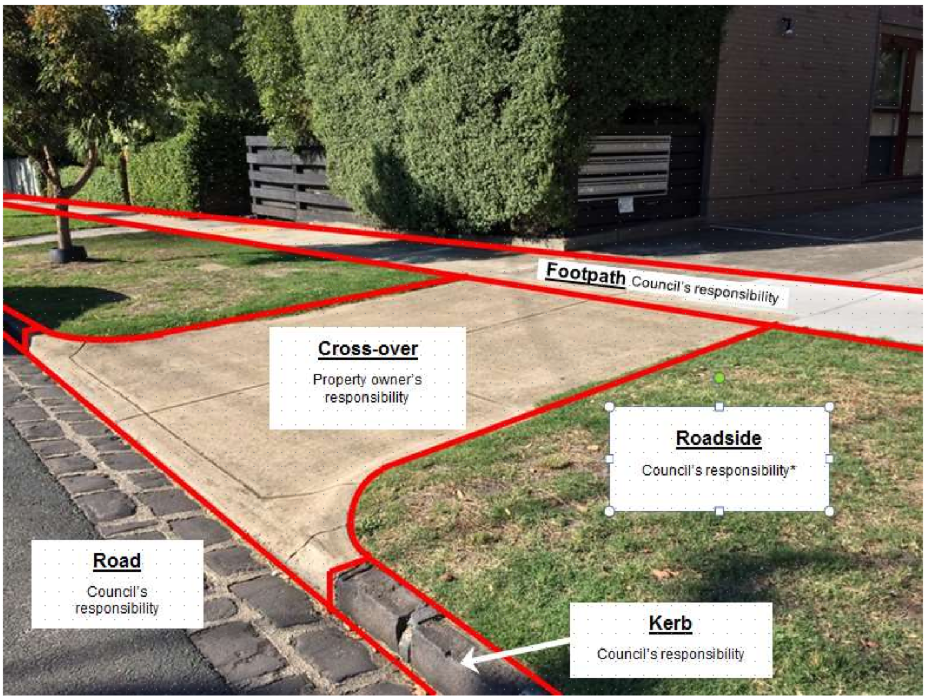 Figure 1:  Maintenance Responsibilities for Urban RoadsideConsent to perform works on road reservesAny person who wants to undertake works in a road reserve must obtain consent from the relevant road authority unless they are exempted under Roads Management Regulations 2005.  For works on Council roads, a permit has to be obtained from Council.  Residents can get advice by contacting Council customer service during the normal working hours by phone (03 9705 5200) or in person at any of the customer service centres.Demarcation and transfer or responsibilityThe City of Casey is bounded by six municipalities: the City of Greater Dandenong, Frankston City Council, Shire of Mornington Peninsula, Shire of Cardinia, Shire of Yarra Ranges and the City of Knox.The municipal boundary is often the centreline of a road, or follows a watercourse over which bridges or culverts have been constructed. Council has agreements with the neighbouring municipalities for boundary roads to clearly assign maintenance responsibilities for the whole road or bridge to one or other of the authorities. The agreement also identifies capital works responsibilities.Melbourne Water manages the main drainage network and owns a number of bridges and culverts that support Council roads.  The City of Casey ensures that, with respect to the ability of the bridge to provide a safe crossing for traffic, these structures are inspected and maintained as for Council owned bridges.has an agreement with the City of Casey which defines the maintenance responsibilities on main roads owned by .  In general, in urban defined areas maintains the road pavement and kerb and channel, while the City of Casey maintains the road reserve and footpath.The following diagram illustrates a typical example of the relationship between assets managed by the City of Casey and assets managed by . In this example, the City of Casey is responsible for the management of footpaths, outer separators (nature strips), trees, service roads, and the roadside furniture within the road reserve. is responsible for the main carriageway (including kerb and channel), centre median strip, lighting, and any additional road-related infrastructure defined in the Road Management Act 2004.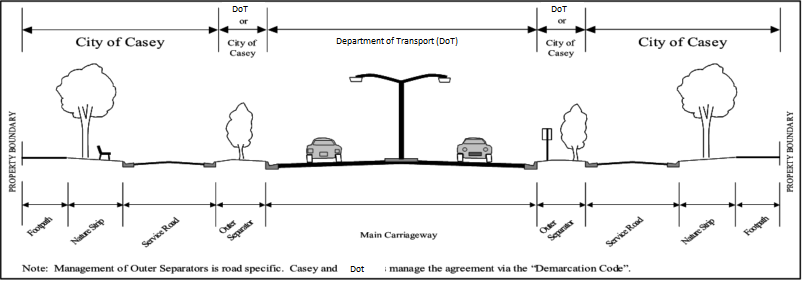 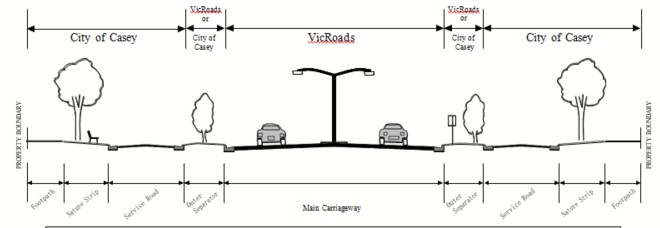 Figure 2:  Cross section showing responsibilities on typical primary arterial RoadThe following table details the relationships and agreements between the City of Casey and adjacent authorities.Utility owners have rights of access to road openings and installation and maintenance of their assets in accordance with the Code of Practice for the Management of Road and Utility Infrastructure in Road Reserves.Appendix B:  Management System Managing asset informationThe Council’s asset information is stored on an electronic database known as the Asset Management System (AMS). This system is continually being developed and enhanced. The AMS is also increasingly being used to manage information on risk and to model deterioration and replacement scenarios.Identifying hazardsHazards or defects in road infrastructure are identified through inspections and recorded in the Council’s database. Inspections can be initiated either as part of a scheduled program as set out in Appendix D or by a request for service. Requests for service (either generated internally or in response to a customer request) are responded to using the process identified in Figure 3. All inspections are conducted by with the exception of paths which are conducted on foot.Frequencies for routine inspections are developed for each asset group based on risk and rates of deterioration. For example, if not dealt with promptly, conditions on unsealed roads and unsealed shoulders of sealed roads can rapidly change resulting in increased maintenance cost and safety hazards, justifying frequent inspections. Footpaths adjacent to business districts, schools and facilities are identified for monthly inspections and higher maintenance activity than other footpaths that have less use.The inspection frequency for road pavements (other than unsealed roads) is carried out according to the road hierarchy. Secondary arterial and collector roads are considered to pose a greater risk because of their higher traffic loads, and therefore have more frequent inspections.Assessing conditionThe purpose of condition inspections  to assess the remaining life of an asset; for financial purposes (calculation of depreciation); and for planning and the City of Casey’s capital works program. The condition assessment processes also have provision for recording hazards and maintenance defects which are reported separately for action through the maintenance management system.Roads and bridges are inspected and rated for condition at least every five years.  roads that have shown signs of deterioration are inspected more frequently so that intervention takes place at the most appropriate time. Footpaths are inspected and assessed every three years to determine their condition and develop work programs.All condition inspections are conducted by a with the exception of paths condition inspection which is incorporated with the path hazard inspection and is conducted on foot.Prioritising workRequests for service and works orders are initially screened and ‘high’ risk situations are dealt with immediately to manage the risk. If immediate repairs are not practicable, steps are taken to reduce the risk and the appropriate intervention is then scheduled. Activities are programmed to meet the response times identified in Appendix D.Delivering and auditing maintenance programsMaintenance activities identified in Appendix D are carried out by a combination of in-house resources and external staff.The City of Casey has the following processes in place to ensure that planned processes and activities are actioned:The Contract Supervisor/Team Leader is responsible for monitoring works activities and reporting results on a basis.Customer Service statistics (response times etc.) are measured and reported . Appropriate Team Leader/carries out monthly spot checks to verify operation of data collection process.Processes from initial request or inspection result, through to work done and recording are audited externally every second year by Council’s insurer.The monitoring of work activities is carried out through the Asset Management System through on-line queries, and standard and custom reports.  Non-compliance with standards will be reported to the Manager City Presentation.Reactive requests are actioned in accordance with the process shown in Figure 3.Figure 3:  Process to Manage Request for ServiceReplacement programsPavement resurfacing, rehabilitation and footpath renewals are the main replacement activities undertaken on City of Casey road assets.The type and nature of replacement activity undertaken for road pavements depends on:Condition of the assetRoad classificationTraffic volumesProportion of commercial vehiclesSubgrade conditionsRural and urban environmentEconomic factors.In conjunction with inspection data and priority lists, the City of Casey utilises a pavement management system to model the timing and type of renewal and replacement activities that are undertaken to remove defects and manage the overall condition of roads within the municipality.Spray seal surfaces (comprising a sprayed bitumen layer with stone aggregate topping) are common in rural areas and are replaced on a seven-year cycle approximately.Asphalt (comprising a mix of graded aggregate and bituminous binder) is predominantly used for urban roads and is replaced when it deteriorates to a minimum condition level, usually after 25 to 30 years. This surface type is predominant in urban areas.Tactics for new and upgraded assetsThe City of Casey’s road network is still  and continued investment is required to upgrade existing assets and provide new assets.New residential streets are generally created as a condition of subdivision developments and the roads vested in the Council.The Council has a prioritised unsealed road program to construct and seal selected unsealed roads. Residents may apply to have other roads constructed and sealed on the basis that such upgrades would be subject to full cost recovery from owners of land fronting the road through a special charge scheme established for that purpose.The City of Casey has a number of strategies that provide guidance in regard to the need and location of new roads. Principally these strategies relate to the future development of green-field sites and the associated infrastructure required to service these areas.The strategies adopted include:.Transport Strategy – which provides a policy framework to guide the detailed planning of transport infrastructure in the municipality.Disposal tacticsAs part of the delivery of cost-effective services, Council may consider the disposal of assets and, in doing so, will take into account risk, costs and benefits, and adverse effects. Council will dispose of assets only after appropriate notification and full consultation with affected parties.Events beyond the control of CouncilCouncil will make every endeavour to meet all aspects of its Road Management Plan. However, in the case of natural disasters and events (including fires and floods) as well as human factors (including lack of Council staff or suitably qualified contractors) Council reserves the right to suspend compliance with its Plan in accordance with Section 83 of the Victorian Wrongs Act 1958 (as amended).Pursuant to Section 83 of the said Act, in the event of limited financial resources of Council and conflicting priorities where the Chief Executive Officer concludes the Road Management Plan cannot be fully implemented, the Chief Executive Officer will write to Council’s officer in charge of implementing the plan (Manager City Presentation) and inform them that some, or all of the timeframes and responses in Council’s Plan are to be suspended.Once the events beyond the control of Council have abated, or if the events have partly abated, Council’s Chief Executive Officer will write to Council’s officer responsible for implementing the plan and inform them what parts of Council’s Plan are to be reactivated and when.Appendix C – InspectionsReactive inspectionsThe table below describes reactive inspections carried out on road assets within the City of Casey in response to a request for service, whether generated externally through a customer request or internally form incidental observations by Council Staff.Routine inspection DescriptionThe following table describes how routine inspections are carried out.Routine Inspections – ConditionThe table below sets out the routine condition inspection regime used to estimate remaining life for establishing capital works programs and calculating depreciation.Other assets and classifications are currently not condition rated.Routine Inspections – Risk / MaintenanceThe following tables identify the inspections and frequencies for each asset class.Appendix D – Service StandardsThe development of standardsThrough the Council’s Asset Management Plan, key stakeholders are defined and their expectations identified in terms of accessibility, safety, responsiveness, quality, cost effectiveness and environmental considerations. Customer expectations have initially been inferred by Council staff involved in service delivery for road  are modified as information from ongoing research (customer requests and feedback analysis, focus groups and surveys) becomes available. Where appropriate, these expectations are translated into standards which are modified through the Council’s asset management planning process to:Achieve Council’s goals and objectivesMeet minimum legislative requirementsReduce overall costs through timely response.Inspection standards (nature and frequency) are determined to meet the above requirements and are confirmed through a risk assessment in accordance with Council’s risk management framework.  These standards are tabled in Appendix D.The technical standards are assessed prior to each review of this plan and the standards modified to minimise risk and take account of any legislative changes.Road safetyThe number of reported accidents on Council roads has averaged around accidents annually over the past five years. . Road safety is an important focus for Council’s traffic management section.Specific sites identified with a recurring accident trend are assessed for suitability for remedial treatment under a range of Federal, State and Local Government safety programs.Construction standardsThe standards for new road infrastructure are set out in the Engineering Design and Construction Manual provided by the Victorian Planning Authority.  While new infrastructure is designed and constructed in accordance with these standards, there is no obligation on Council to upgrade any existing infrastructure which may not be built according to this standard. Reactive maintenance and intervention levelsIntervention levels define the circumstances under which a defect is no longer tolerable for a stated level of service. The timeframe in which to address these defects once they are found is determined from an analysis of risk, benefits and costs.  Examples of these levels and the associated maintenance activities are described in the tables below.CouncilMeans Casey City Council, being a body corporate constituted as a municipal Council under the Local Government Act 1989Means the individuals holding the office of a member of Casey City CouncilCouncil officerMeans the Chief Executive Officer and staff of Council appointed by the Chief Executive Officer.The ActFor the purposes of this Policy, The Act refers to the Road Management Act 2004.A person who drives a motor vehicle on a highway must drive in a safe manner having regard to all relevant factors including (but not limited to) the:physical characteristics of the roadprevailing weather conditionslevel of visibilitycondition of the motor vehicleprevailing traffic conditionsrelevant road laws and advisory signsphysical and mental condition of the driver.A road user other than a person driving a motor vehicle must use a highway in a safe manner having regard to all the relevant factors.A road user must have regard to the rights of other road users and the community, taking reasonable care to avoid conduct that may:endanger the safety and welfare of other road usersdamage any infrastructure on the road reserveharm the environment of the road reserve.HeadingLocation in this DocumentContents of a RMP as defined byCode of PracticeCity of Casey’s road infrastructureAppendix AA description of the types of road infrastructure for each of the classes of public roads for which the road authority is the responsible road authority.Management SystemAppendix BDetails of the management system, which is established or is to be established and implemented by the road authority to discharge its duty to inspect, maintain and repairInspectionsAppendix CA description of the inspections required for different types of road infrastructure;Service StandardsAppendix DThe standard or target condition to be achieved in the maintenance and repair ofdifferent types of road infrastructureRoad HierarchyResponsibilityPrimary FunctionFreewayA road which has fully controlled access and provides the principal route for movement of goods and people from one region to another.PrimaryarterialCouncil/(Shared responsibilities between and Council as detailed in the RMA & Code of Practice)Roads whose main function is to form the principal routes for the movement of goods and people, predominantly from one region to another. Access to abutting properties and lower order roads is typically controlled or denied.Secondaryarterial (Major roads)CouncilRoads that supplement the primary arterial roads, providing through traffic movement to an individually determined limit, sensitive to roadway characteristics and abutting land uses. These roads provide a direct traffic link from one part of a region to another. Access to abutting properties and lower order roads is typically limited.TrunkcollectorCouncilRoads that provide a specialised form of connection between the local streets and the arterial network where – due to localised constraints – traffic is required to be concentrated at a level higher than desirable for a collector road. Access to abutting properties is permitted; however, the traffic function of the road is clearly recognised.CollectorCouncilCollector roads are important local roads whose function is to distribute traffic between the arterial roads and the local road system and to provide access to the abutting property. A reasonable level of local amenity is maintained by restricting traffic volumes and vehicle speeds. The collector street may be used as a bus route.LocalaccessCouncilRoads or streets not having a significant through traffic function. These roads provide access to abutting property. The local environment is dominant, traffic is subservient, speed and volume are low and pedestrian and cycling movements are facilitated.LimitedaccessCouncilAccess is primarily for abutting properties and/or non-vehicular through traffic. Examples include: laneways; equestrian, bicycle or pedestrian trails; and some multiple-property access ways.Car parksCouncilAll off-street car parks maintained by the Council and listed on its register of public roads.NameAuthorityRelationshipDocumented AgreementCity ofGreater DandenongLocalGovernmentMaintenance of boundary streets by City of Casey and City of Greater Dandenong.Maintenance of footbridge by City of Casey.In placeFrankstonCityLocalGovernmentMaintenance of boundary streets by City of Casey and Frankston City.In placeMorningtonPeninsula ShireLocalGovernmentMaintenance of boundary streets by City of Casey and Shire of Mornington Peninsula.In placeShire ofCardiniaLocalGovernmentMaintenance of boundary streets by City of Casey and Shire of Cardinia.Maintenance of one traffic bridge by City of Casey.Maintenance of one traffic bridge by City of Cardinia.In placeShire ofYarra RangesLocalGovernmentMaintenance of boundary roads by Shire of Yarra Ranges. (City of Casey pays an annual maintenance fee.)In placeNameAuthorityRelationshipDocumented AgreementCity ofKnoxLocalGovernmentMaintenance of boundary streets by City of Casey and City of Knox.In placeMain RoadsAuthorityowns main roads.Maintenance of pavement and kerb and channel by .Maintenance of road reserves and footpaths by City of Casey.In placeSouth EastWaterWaterAuthoritySouth East Water owns and maintains all water mains and sewerage system within City of Casey.Management ofroad utilities infrastructure in road reservesManagement ofroad utilities infrastructure in road reservesManagement ofroad utilities infrastructure in road reservesAGLGas AGL owns and maintains gas .Management ofroad utilities infrastructure in road reservesTXUGas andElectricityTXU owns and maintains gas and electricity assets.Management ofroad utilities infrastructure in road reservesManagement ofroad utilities infrastructure in road reservesTelstraTele-communications (incl. cable TV)Telstra owns and maintains the telecommunications network in the City of Casey.Management ofroad utilities infrastructure in road reservesOptusCable TVOptus owns and maintains a portion of the telecommunications network in the City of Casey.Management ofroad utilities infrastructure in road reservesTypeInspection detailsPersonReporting detailsEmergency/safetyDefects identified as likely to create a danger or serious inconvenience.Risk reduced by repair, barricades or warnings as appropriate, within 6 hours from the time it’s initiated through the 24 hours, 7 days a week Council call out service. Council representative with knowledge of road maintenance techniques.Additional expertise brought in as required.Identify specific defect, time first reported, time inspected, by whom, subsequent action and time of completion. Recorded in database.Reactive maintenanceNon-urgent (potential risk but no immediate danger; e.g. street name plate missing) inspections carried out within 10 working days. Any work requirements are recorded and prioritised in conjunction with results of programmed inspections.Technical officer or asset inspector with knowledge and experience of road maintenance techniques.As above.TypeInspection detailsPersonReporting detailsConditionRoutine inspections to identify capital works requirements to feed into AM prioritisation processesCarried out under direction of qualified engineer or experienced technical officer with extensive knowledge and experience in road construction and maintenance practicesDetails recorded electronically against asset or component level (as appropriate) and loaded into asset management systemRisk/ maintenanceRoutine inspections specifically to determine priorities for maintenance works programTechnical officer or asset inspector with knowledge and experience of road maintenance techniques.Record of each street /road detailing person completing, date time and description of defects.AssetClassificationInspection descriptionFrequencyPavementFlexible and rigid sealed pavementSurface inspection for defects, cracking, roughness, rutting5 years maximum (depending on condition of last inspection)PavementFlexible and rigid sealed pavementStructural pavement testingSelected roads where construction plannedPathsConcreteVisual condition surveyIncorporated into routine inspectionsKerb and channelAllVisual condition survey5 years - in conjunction with pavement condition inspectionBridgesAllCondition survey (Level 2)5 years maximum (depending on condition of last inspection)BridgesAllStructural safety and load capacity (Level 3 and 4)As determined from Level 1 and 2 inspectionsClassificationInspection descriptionFrequencyMaximum interval between inspectionsPavement and kerbPavement and kerbPavement and kerbPavement and kerbSecondary ArterialMaintenance andhazard inspection of road surface and kerbs3 Months16 weeksTrunk CollectorMaintenance andhazard inspection of road surface and kerbs6 months30 weeksOther sealed roads (Collector, Local Access, Limited Access and carparks)Maintenance andhazard inspection of road surface and kerbsYearly60 weeksUnsealed, (all classifications)Maintenance andhazard inspection of road surfaceMonthly6 weeksUnsealed shoulders of sealed roadsMaintenance andhazard inspectionMonthly6 weeksFootpath and shared pathsFootpath and shared pathsFootpath and shared pathsFootpath and shared pathsPriority areas – Concrete/asphalt/ PaversDefect and hazardinspection of footpath6 months60 weeksNon priority areas –ConcreteDefect and hazard inspection of footpath3 years4 yearsNon priority areas –Unsealed / gravelMaintenance and hazard inspection of footpathYearly60 weeksNon priority areas –AsphaltMaintenance and hazard inspection of footpathYearly60 weeksClassificationInspection descriptionInspection descriptionFrequencyFrequencyMaximum interval between inspectionsStreet furniture/signage (regulatory and advisory)Street furniture/signage (regulatory and advisory)Street furniture/signage (regulatory and advisory)Street furniture/signage (regulatory and advisory)Street furniture/signage (regulatory and advisory)Street furniture/signage (regulatory and advisory)All RoadsMaintenance andhazard inspectionMaintenance andhazard inspectionYearlyYearly60 weeksNight-time inspection on Secondary Arterial RoadsNight-time inspectionof reflectivity on secondary arterial and intersecting roadsNight-time inspectionof reflectivity on secondary arterial and intersecting roadsYearlyYearly60 weeksSealed Roads line markingSealed Roads line markingSealed Roads line markingSealed Roads line markingSealed Roads line markingSealed Roads line markingMaintenance Inspection of line marking on all relevant roads (including controlled intersections) and car parksMaintenance Inspection of line marking on all relevant roads (including controlled intersections) and car parksYearlyYearly15 monthsPedestrian and school crossingsMaintenance inspection and school and pedestrian crossings (all roads) painting.Maintenance inspection and school and pedestrian crossings (all roads) painting.YearlyYearly15 monthsDrainageDrainageDrainageDrainageDrainageDrainageSide entry pits onroadsMaintenanceinspection and cleanout 2 yearly 2 yearly 2 years, 3 months 2 years, 3 monthsBridgesBridgesBridgesBridgesBridgesBridgesHigh priorityLevel 1 hazard andmaintenance inspection12 weeks12 weeks16 weeks16 weeksLow PriorityLevel 1 hazard andmaintenance inspection24 weeks24 weeks28 weeks28 weeksHorse trailsHorse trailsHorse trailsHorse trailsHorse trailsHorse trailsConstructed (gravel)horse-trailsMaintenance andhazard inspectionYearlyYearly60 weeks60 weeksKey TaskIntervention levelsResponsetimesPerformance standardRoads and street furnitureRoads and street furnitureRoads and street furnitureRoads and street furnitureResponse toemergency call outsSpill creating slippery or other hazardous situationRoadwork site unsafe (e.g. signage, plant or materials)Obstacles on roadway or shoulderPotholes, severe pavement subsidence or surface damageFlooding in road reserveUnserviceable guard railStructural bridge damage reducing capacity or significant bridge surface defect6 hours(immediately after initiation, for 7 days a week)Site inspected and risk reduced appropriately as requiredResponse toemergency call outsSpill creating slippery or other hazardous situationRoadwork site unsafe (e.g. signage, plant or materials)Obstacles on roadway or shoulderPotholes, severe pavement subsidence or surface damageFlooding in road reserveUnserviceable guard railStructural bridge damage reducing capacity or significant bridge surface defect48 hours(immediately after initiation, for 7 days a week)Assess situation and determine remedial treatmentSealed roadspot-hole patchingRepair all potholes greater than 300mm diameter and 50mm depth10 workingdaysHole is to be repaired to provide a smooth, safe surface consistent to line and level of surrounding pavementKey TaskIntervention levelsResponsetimesPerformance standardRoads and street furniture (continued)Roads and street furniture (continued)Roads and street furniture (continued)Roads and street furniture (continued)Sealed roads- repair of shouldersMaintenance is required when:the drop from the traffic lane to the shoulder exceeds 75mm over any length, orwhen there are more than 20 potholes per km of single shoulder of depth greater than 50mm orwhere corrugations exceed 30% of the area of a single road shoulder per km10 workingdaysProvision of a safe trafficable surface which is free draining and prolongs the pavement lifeKerb and channel displacementTripping hazard identified withdisplacement between kerb sections exceeding 80 mm20 working daysRestore the alignment and level of the kerb or channel with either replacement of a sections or smoothing the displacement using an asphalt fillet, concrete slurry or similar suitable material. If these repairs are not practicable, the defect will be highlighted with paint until it can be rectified.Key TaskIntervention levelsResponseTimesPerformancestandardPerformancestandardRoads and street furniture (continued)Roads and street furniture (continued)Roads and street furniture (continued)Roads and street furniture (continued)Unsealed roads maintenanceWhen pavement defects (asspecified) and/or loose material (greater than 40mm deep) exceed 20% pavement surface area per km20 working daysUnsealed roads maintenanceUnsealed roads maintenancePedestrian andschool crossing maintenanceTimber posts to be replacedwhen damaged or greater than 50% wood rot is evident5 workingdaysAll crossings and related furniture to be in good conditions and highly visible at all timesAll crossings and related furniture to be in good conditions and highly visible at all timesRoad regulatoryand advisory signage maintenanceRoad signs missing orillegible20working daysClean or replace damaged signsClean or replace damaged signsGuard railmaintenanceGuard rails in damagedcondition (other than immediate safety hazards)20 working daysGuard rails restored to provide safety to road users and protection of pedestrians and assets.Guard rails restored to provide safety to road users and protection of pedestrians and assets.Guide postmaintenanceDamaged posts/delineators.50% of the white face of the post is noticeably degraded or faded.20 working daysPosts/delineators replaced to provide clear delineation of the road shoulder edge and culvert/bridge locationsPosts/delineators replaced to provide clear delineation of the road shoulder edge and culvert/bridge locationsSealed Roads line markingWhen line marking is faded, eroded, worn or non-reflective.ProgramWorks programmed for repainting in the next financial yearWorks programmed for repainting in the next financial yearKey TaskIntervention levelsResponsetimesPerformancestandardPathsPathsPathsPathsResponse toemergency call outsSurface collapse or obstacle.Other situations on paths assessed by Council Officers as being of immediate priority6 hoursSite inspected andrisk reduced appropriately as required.Footpath/sharedpath - concreteHazard identified withdisplacement > 20 mm or crack width more the 20mm over length of 0.5 mPriorityareas - 10working daysGrinding, filling withasphalt or replacing the slabs. If these repairs are not practicable, the defect will be highlighted with paint until it can be rectified.Footpath/sharedpath - concreteHazard identified withdisplacement > 20 mm or crack width more the 20mm over length of 0.5 mNon-priority areas – 30workingdaysGrinding, filling withasphalt or replacing the slabs. If these repairs are not practicable, the defect will be highlighted with paint until it can be rectified.Footpath/sharedpath - asphaltWhenever the number ofpotholes  two (2) per 100m of footpath or potholes are greater than 100mm diameter or 25mm in depthWhenever cracking exceeds 2m in length and 10mm in widthWherever pavement shows significant concentrated levels of distress30working daysFootpaths to be free of potholes and surface defects including depressions that hold water and cracking in sealed pavements greater than 10mm in width and 2m in length.Footpath/sharedpath - unsealedWhenever pavement showssignificant concentrated levels of distressWhenever scours of depth greater than 50mm occur at any location30working daysFootpaths to be free of potholes and surface defects including depressions that hold waterKey TaskIntervention levelsIntervention levelsResponsetimesPerformance standardHorse trailsWhenever trail is impassableby horseWhenever trail is impassableby horse30working daysTrails to be accessible and free of obstruction or temporarily closed.Trails to be accessible and free of obstruction or temporarily closed.DrainageDrainageDrainageDrainageDrainageEmergency callOutsFlooding of roadway morethan 300mm deepFlooding of roadway morethan 300mm deep6 hoursSite inspected and risk reduced or provides appropriate warnings as required.Site inspected and risk reduced or provides appropriate warnings as required.Culvert cleaningEffective pipe area reduced bymore than 40%Effective pipe area reduced bymore than 40%5working daysCulverts under roadsclear of weed, silt and debrisSide entry pits on roadsamagedpit lid; pit lintel/surrounding damaged; pit blockedamagedpit lid; pit lintel/surrounding damaged; pit blocked30 working daysPit lid/lintel/surrounding repaired or replaced; pit cleared of weeds, silt and debris.Bridges/structuresBridges/structuresBridges/structuresBridges/structuresBridges/structuresAll bridges and bridge equivalent structuresAll bridges and bridge equivalent structuresVisible damage on components likely to affect users or public safety30 working daysTemporary repair and/or permanent repair/ replacement of the unsafe/ damaged components. If repair is not applicable, hazard is mitigated and repair is programmed for the next financial year.